ИНСТИТУТ УПРАВЛЕНИЯ И ЦИФРОВЫХ ТЕХНОЛОГИЙКафедра «Вычислительные системы, сети и информационная безопасность»Материально-техническое обеспечение и оснащенность образовательного процессаосновной профессиональной образовательной программы высшего образования – программы бакалавриата 10.03.01 «Информационная безопасность», профиль «Безопасность компьютерных систем» (по отрасли или в сфере профессиональной деятельности)Дата заполнения "__" ___________ 20__ г.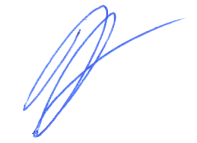 Заведующий кафедрой ВССиИБ			Б.В. ЖеленковКодНаименование специальности, направления подготовкиНаименование дисциплины (модуля), практик в соответствии с учебным планомНаименование специальных помещений  и помещений для самостоятельной работыОснащенность специальных помещений и помещений для самостоятельной работыПриспособленность помещений для использования инвалидами и лицами с ограниченными возможностями здоровья10.03.01Информационная безопасностьРоссии в глобальной историиУчебная аудитория для проведения занятий лекционного типа, групповых и индивидуальных консультаций№ 1523Аудиовизуальное оборудование для аудитории – 1 комплект, меловая доска – 1 шт.Нет10.03.01Информационная безопасностьРоссии в глобальной историиУчебная аудитория для проведения практических занятий,групповых и индивидуальных консультаций  № 1003Меловая доскаНет10.03.01Информационная безопасностьФилософия и основы критического мышленияУчебная аудитория для проведения занятий лекционного типа, групповых и индивидуальных консультаций№ 1523 Аудиовизуальное оборудование для аудитории – 1 комплект, меловая доска – 1 шт.Нет10.03.01Информационная безопасностьФилософия и основы критического мышленияУчебная аудитория для проведения групповых и индивидуальных консультаций № 1039Рабочее место преподавателя, меловая доскаНет10.03.01Информационная безопасностьИстория транспортаУчебная аудитория для проведения занятий лекционного типа, групповых и индивидуальных консультаций№ 1523Аудиовизуальное оборудование для аудитории – 1 комплект, меловая доска – 1 шт.Нет10.03.01Информационная безопасностьИстория транспортаУчебная аудитория для проведения практических занятий,групповых и индивидуальных консультаций  № 1003Меловая доскаНет10.03.01Информационная безопасностьУправление конфликтамиУчебная аудитория для проведения практических занятий, лабораторных работ №1530Маркерная доска, проектор, персональный компьютер, мониторНет10.03.01Информационная безопасностьУправление конфликтамиУчебная аудитория для проведения занятий лекционного типа, групповых и индивидуальных консультаций№1553Персональный компьютер, проектор, проекторная доска, меловая доска, трибуна, оснащённая монитором.Нет10.03.01Информационная безопасностьТехники публичного выступленияУчебная аудитория для проведения занятий лекционного типа, групповых и индивидуальных консультаций №1541Проектор, маркерная доска, 1 персональный компьютер, монитор Нет10.03.01Информационная безопасностьТехники публичного выступленияУчебная аудитория для проведения практических занятий,групповых и индивидуальных консультаций  №1003Меловая доскаНет10.03.01Информационная безопасностьТайм-менеджмент и личная эффективностьУчебная аудитория для проведения занятий лекционного типа, групповых и индивидуальных консультаций№ 1523Аудиовизуальное оборудование для аудитории – 1 комплект, меловая доска – 1 шт.Нет10.03.01Информационная безопасностьТайм-менеджмент и личная эффективностьУчебная аудитория для проведения занятий лекционного типа, групповых и индивидуальных консультаций №1543Доска, проектор, рабочее место преподавателяНет10.03.01Информационная безопасностьФизическая культура и спортДом Спорта МИИТ, Москва, ул. Новосущевская, дом 24., с1Гимнастические маты, надувные мячи, гимнастические палки, скакалки, шведская стенка, гантели, тренажерный залНет10.03.01Информационная безопасностьИностранный языкУчебная аудитория для проведения занятий лекционного типа, групповых и индивидуальных консультаций№ 1335.рабочее место преподавателя, доскаНет10.03.01Информационная безопасностьИностранный языкУчебная аудитория для проведения практических занятий, групповых и индивидуальных консультаций№ 1320Доска комбинированная (меловая и маркерная)Нет10.03.01Информационная безопасностьПравовая культураУчебная аудитория для проведения занятий лекционного типа, групповых и индивидуальных консультаций№ 1541Проектор, маркерная доска, 1 персональный компьютер, монитор Нет10.03.01Информационная безопасностьПравовая культураУчебная аудитория для проведения практических занятий,групповых и индивидуальных консультаций  № 1039Рабочее место преподавателя, меловая доскаНет10.03.01Информационная безопасностьОсновы комплексной безопасностиУчебная аудитория для проведения занятий лекционного типа, групповых и индивидуальных консультаций№ 1323Аудио-визуальный комплекс, сплиттер,  проектор, экран ля проектора, маркерная доска , 2 LCD плазмы (телевизора), унифицированное мультимедийное антивандальное рабочее место преподавателя, управляющий ПЭВМ.Нет10.03.01Информационная безопасностьОсновы комплексной безопасностиУчебная аудитория для проведения занятий лекционного типа, групповых и индивидуальных консультаций № 2406Меловая доска,  учебная мебельНет10.03.01Информационная безопасностьПроектная деятельностьУчебная аудитория для проведения практических занятий, лабораторных работ №1530Маркерная доска, проектор, персональный компьютер, мониторНет10.03.01Информационная безопасностьПроектная деятельностьУчебная аудитория для проведения занятий лекционного типа, групповых и индивидуальных консультаций №1553Персональный компьютер, проектор, проекторная доска, меловая доска, трибуна, оснащённая монитором.Нет10.03.01Информационная безопасностьМатематикаУчебная аудитория для проведения занятий лекционного типа, групповых и индивидуальных консультаций № 1523Аудиовизуальное оборудование для аудитории – 1 комплект, меловая доска – 1 шт.Нет10.03.01Информационная безопасностьМатематикаУчебная аудитория для проведения практических занятий, групповых и индивидуальных консультаций № 1337Рабочее место преподавателя – 1 шт., доска -1 шт.Нет10.03.01Информационная безопасностьФизикаУчебная аудитория для проведения занятий лекционного типа, групповых и индивидуальных консультаций № 14209Персональный компьютер – 2 шт., монитор – 2 шт., LCD панель – 2 шт.; интерактивная доска – 1 шт., звуковое оборудование для аудитории – 1 комплект; меловая доска – 1 шт.Нет10.03.01Информационная безопасностьФизикаУчебная аудитория для проведения практических занятий, групповых и индивидуальных консультаций № 14320Персональный компьютер – 2 шт., монитор – 2 шт., LCD панель – 2 шт.; интерактивная доска – 1 шт., звуковое оборудование для аудитории – 1 комплект; меловая доска – 1 шт.Нет10.03.01Информационная безопасностьФизикаУчебная аудитория для проведения лабораторных работ № 14206Комплекс лабораторных установок для проведения лабораторных работ по теме «Механика, Молекулярная физика, Электричество»: лабораторные установки - 1(101), 3(103), 6(106), 7, 11, 12, 13, 14, №15, 16, 17, 18, 19, 60, 61, 63(163) – по списку кафедры и виртуальный лабораторный практикум.Нет10.03.01Информационная безопасностьФизикаУчебная аудитория для проведения лабораторных работ № 14207Персональный  компьютер – 2 шт., монитор – 2 шт., LCD панель – 1 шт.; комплекс лабораторных установок по теме: «Оптика и электромагнитные колебания»: лабораторные установки  31, 33, 32, 36, 77, 76, 42, 30, 29, 75 и т.д. по списку кафедры и виртуальный лабораторный практикум.Нет10.03.01Информационная безопасностьФизикаУчебная аудитория  для проведения практических занятий, текущего контроля №14313Пперсональный компьютер – 18 шт, монитор – 18 шт., LCD панель -2 шт.; интерактивная доска – 1 шт.; звуковое оборудование – 1 комплект; проектор – 1 шт.; меловая доска – 1 шт.Нет10.03.01Информационная безопасностьФизикаУчебная аудитория для проведения лабораторных работ (практикумов), лаборатория инновационных технологий  № 14317ЛИТ (лаборатория инновационныхтехнологий):аудиовизуальный комплекс – 1 комплект,компьютеризированный лабораторный практикум – лабораторные работы №23. 24, 25,26, 37, 44, 53, 62, 64, 65, 68, 69а, 69б, 70, 71, 79, 86, 87,88,89, 91, 92, 93, 94, 95,96 по списку кафедры,виртуальный лабораторный практикум, демонстрационные наборыНет10.03.01Информационная безопасностьФизикаУчебная аудитория Научно – образовательный центр фотоники и инструментальных информационно аналитических технологий №1105Научные установки и компьтеризированный лабораторный спецпрактикум  на установках фирмы «Avantes», работы по линии УИРС и НИРСНет10.03.01Информационная безопасностьЛинейная алгебраУчебная аудитория для проведения занятий лекционного типа, групповых и индивидуальных консультаций№ 1523Аудио-визуальный комплекс, меловая доска Нет10.03.01Информационная безопасностьЛинейная алгебраУчебная аудитория для проведения практических занятий, групповых и индивидуальных консультаций№ 1337Рабочее место преподавателя, доска Нет10.03.01Информационная безопасностьАлгоритмизация и программированиеУчебная аудитория для проведения занятий лекционного типа, занятий семинарского типа, групповых и индивидуальных консультаций, текущего контроля и промежуточной аттестации№ 1329Аудиовизуальное оборудование для аудитории – 1 комплект, АРМ управляющий - 1 шт., проектор – 1 шт., экран проекционный - 1 шт., кондиционер - 1 шт., маркерная доска - 1 шт., документ-камера – 1 шт., веб-камера – 1 шт.Нет10.03.01Информационная безопасностьАлгоритмизация и программированиеУчебная аудитория для проведения занятий лекционного типа, практических занятий, лабораторных работ, курсового проектирования (выполнения курсовых работ), текущего контроля и промежуточной аттестации№ 1330АРМ управляющий - 1 шт., проектор – 1 шт., экран проекционный - 1 шт., рабочая станция студента – 19 шт., принтер – 1 шт., маркерная доска - 1 шт., компьютер преподавателя Эльбрус  – 1 шт., рабочая станция студента Эльбрус – 19 шт., коммутатор – 1 шт.Нет10.03.01Информационная безопасностьАлгоритмизация и программированиеУчебная аудитория для проведения занятий лекционного типа, практических занятий, лабораторных работ, текущего контроля и промежуточной аттестации № 1332Рабочая станция студента и преподавателя – 22 шт., проектор – 1 шт., экран проекционный - 1 шт., маркерная доска – 1 шт., коммутатор – 1 шт., принтер – 1 шт.Нет10.03.01Информационная безопасностьВведение в специальносьУчебная аудитория для проведения занятий лекционного типа, занятий семинарского типа, групповых и индивидуальных консультаций, текущего контроля и промежуточной аттестации№ 1329Аудиовизуальное оборудование для аудитории – 1 комплект, АРМ управляющий - 1 шт., проектор – 1 шт., экран проекционный - 1 шт., кондиционер - 1 шт., маркерная доска - 1 шт., документ-камера – 1 шт., веб-камера – 1 шт.Нет10.03.01Информационная безопасностьОсновы вычислительной техникиУчебная аудитория для проведения занятий лекционного типа, занятий семинарского типа, групповых и индивидуальных консультаций, текущего контроля и промежуточной аттестации№ 1329Аудиовизуальное оборудование для аудитории – 1 комплект, АРМ управляющий - 1 шт., проектор – 1 шт., экран проекционный - 1 шт., кондиционер - 1 шт., маркерная доска - 1 шт., документ-камера – 1 шт., веб-камера – 1 шт.Нет10.03.01Информационная безопасностьУчебная аудитория для проведения занятий лекционного типа, практических занятий, лабораторных работ, курсового проектирования (выполнения курсовых работ), текущего контроля и промежуточной аттестации№ 1330АРМ управляющий - 1 шт., проектор – 1 шт., экран проекционный - 1 шт., рабочая станция студента – 19 шт., принтер – 1 шт., маркерная доска - 1 шт., компьютер преподавателя Эльбрус  – 1 шт., рабочая станция студента Эльбрус – 19 шт., коммутатор – 1 шт.Нет10.03.01Информационная безопасностьМетоды разработки программных системУчебная аудитория для проведения занятий лекционного типа, занятий семинарского типа, групповых и индивидуальных консультаций, текущего контроля и промежуточной аттестации№ 1329Аудиовизуальное оборудование для Аудиовизуальное оборудование для аудитории – 1 комплект, АРМ управляющий - 1 шт., проектор – 1 шт., экран проекционный - 1 шт., кондиционер - 1 шт., маркерная доска - 1 шт., документ-камера – 1 шт., веб-камера – 1 шт.Нет10.03.01Информационная безопасностьМетоды разработки программных системУчебная аудитория для проведения занятий лекционного типа, практических занятий, лабораторных работ, курсового проектирования (выполнения курсовых работ), текущего контроля и промежуточной аттестации№ 1330АРМ управляющий - 1 шт., проектор – 1 шт., экран проекционный - 1 шт., рабочая станция студента – 19 шт., принтер – 1 шт., маркерная доска - 1 шт., компьютер преподавателя Эльбрус  – 1 шт., рабочая станция студента Эльбрус – 19 шт., коммутатор – 1 шт.Нет10.03.01Информационная безопасностьМетоды разработки программных системУчебная аудитория для проведения занятий лекционного типа, практических занятий, лабораторных работ, текущего контроля и промежуточной аттестации № 1332Рабочая станция студента и преподавателя – 22 шт., проектор – 1 шт., экран проекционный - 1 шт., маркерная доска – 1 шт., коммутатор – 1 шт., принтер – 1 шт.Нет10.03.01Информационная безопасностьДискретная математика. Алгебра и теория чиселУчебная аудитория для проведения занятий лекционного типа, занятий семинарского типа, групповых и индивидуальных консультаций, текущего контроля и промежуточной аттестации№ 1329Аудиовизуальное оборудование для аудитории – 1 комплект, АРМ управляющий - 1 шт., проектор – 1 шт., экран проекционный - 1 шт., кондиционер - 1 шт., маркерная доска - 1 шт., документ-камера – 1 шт., веб-камера – 1 шт.Нет10.03.01Информационная безопасностьДискретная математика. Алгебра и теория чиселУчебная аудитория для проведения занятий лекционного типа, практических занятий, лабораторных работ, курсового проектирования (выполнения курсовых работ), текущего контроля и промежуточной аттестации№ 1330АРМ управляющий - 1 шт., проектор – 1 шт., экран проекционный - 1 шт., рабочая станция студента – 19 шт., принтер – 1 шт., маркерная доска - 1 шт., компьютер преподавателя Эльбрус  – 1 шт., рабочая станция студента Эльбрус – 19 шт., коммутатор – 1 шт.Нет10.03.01Информационная безопасностьОсновы информационной безопасностиУчебная аудитория для проведения занятий лекционного типа, занятий семинарского типа, групповых и индивидуальных консультаций, текущего контроля и промежуточной аттестации№ 1329Аудиовизуальное оборудование для аудитории – 1 комплект, АРМ управляющий - 1 шт., проектор – 1 шт., экран проекционный - 1 шт., кондиционер - 1 шт., маркерная доска - 1 шт., документ-камера – 1 шт., веб-камера – 1 шт.Нет10.03.01Информационная безопасностьОсновы информационной безопасностиУчебная аудитория для проведения занятий лекционного типа, практических занятий, лабораторных работ, курсового проектирования (выполнения курсовых работ), текущего контроля и промежуточной аттестации№ 1330АРМ управляющий - 1 шт., проектор – 1 шт., экран проекционный - 1 шт., рабочая станция студента – 19 шт., принтер – 1 шт., маркерная доска - 1 шт., компьютер преподавателя Эльбрус  – 1 шт., рабочая станция студента Эльбрус – 19 шт., коммутатор – 1 шт.Нет10.03.01Информационная безопасностьТеория вероятностей и математическая статистикаУчебная аудитория для практических занятий, лабораторных работ№ 1319Персональный компьютер – 1 шт, монитор – 1 шт, доска маркерная /меловая доска – 1 шт, мультимедиа-проектор – 1 шт,  экран – 1 шт, аудиовизуальное оборудование, акустическая система, АРМ управляющий, доска комбинированнаяНет10.03.01Информационная безопасностьВеб-программированиеУчебная аудитория для проведения занятий лекционного типа, занятий семинарского типа, групповых и индивидуальных консультаций, текущего контроля и промежуточной аттестации№ 1329Аудиовизуальное оборудование для аудитории – 1 комплект, АРМ управляющий - 1 шт., проектор – 1 шт., экран проекционный - 1 шт., кондиционер - 1 шт., маркерная доска - 1 шт., документ-камера – 1 шт., веб-камера – 1 шт.Нет10.03.01Информационная безопасностьВеб-программированиеУчебная аудитория для проведения занятий лекционного типа, практических занятий, лабораторных работ, курсового проектирования (выполнения курсовых работ), текущего контроля и промежуточной аттестации№ 1330АРМ управляющий - 1 шт., проектор – 1 шт., экран проекционный - 1 шт., рабочая станция студента – 19 шт., принтер – 1 шт., маркерная доска - 1 шт., компьютер преподавателя Эльбрус  – 1 шт., рабочая станция студента Эльбрус – 19 шт., коммутатор – 1 шт.Нет10.03.01Информационная безопасностьЭлектроника и схемотехникаУчебная аудитория для проведения занятий лекционного типа, занятий семинарского типа, групповых и индивидуальных консультаций, текущего контроля и промежуточной аттестации№ 1329Аудиовизуальное оборудование для Аудиовизуальное оборудование для аудитории – 1 комплект, АРМ управляющий - 1 шт., проектор – 1 шт., экран проекционный - 1 шт., кондиционер - 1 шт., маркерная доска - 1 шт., документ-камера – 1 шт., веб-камера – 1 шт.Нет10.03.01Информационная безопасностьЭлектроника и схемотехникаУчебная аудитория для проведения практических занятий, лабораторных работ, курсового проектирования (выполнения курсовых работ), текущего контроля и промежуточной аттестации№ 1325Рабочая станция - 17 шт., Elvis – 5 шт., СОТСБИ – 1 шт., паяльная установка – 1 шт., доска маркерная – 1 шт.Нет10.03.01Информационная безопасностьМатематическая логика и теория алгоритмовУчебная аудитория для проведения занятий лекционного типа, групповых и индивидуальных консультаций№ 1523Аудио-визуальный комплекс, меловая доскаНет10.03.01Информационная безопасностьМатематическая логика и теория алгоритмовУчебная аудитория для проведения практических занятий, групповых и индивидуальных консультаций№ 1337Рабочее место преподавателя, доска, Нет10.03.01Информационная безопасностьОбщий курс транспортаУчебная аудитория для проведения занятий лекционного типа, занятий семинарского типа, групповых и индивидуальных консультаций, текущего контроля и промежуточной аттестации№ 1329Аудиовизуальное оборудование для аудитории – 1 комплект, АРМ управляющий - 1 шт., проектор – 1 шт., экран проекционный - 1 шт., кондиционер - 1 шт., маркерная доска - 1 шт., документ-камера – 1 шт., веб-камера – 1 шт.Нет10.03.01Информационная безопасностьТеория инфрмацииУчебная аудитория для проведения занятий лекционного типа, занятий семинарского типа, групповых и индивидуальных консультаций, текущего контроля и промежуточной аттестации№ 1329Аудиовизуальное оборудование для аудитории – 1 комплект, АРМ управляющий - 1 шт., проектор – 1 шт., экран проекционный - 1 шт., кондиционер - 1 шт., маркерная доска - 1 шт., документ-камера – 1 шт., веб-камера – 1 шт.Нет10.03.01Информационная безопасностьТеория инфрмацииУчебная аудитория для проведения занятий лекционного типа, практических занятий, лабораторных работ, курсового проектирования (выполнения курсовых работ), текущего контроля и промежуточной аттестации№ 1330АРМ управляющий - 1 шт., проектор – 1 шт., экран проекционный - 1 шт., рабочая станция студента – 19 шт., принтер – 1 шт., маркерная доска - 1 шт., компьютер преподавателя Эльбрус  – 1 шт., рабочая станция студента Эльбрус – 19 шт., коммутатор – 1 шт.Нет10.03.01Информационная безопасностьЧисловые методы криптографииУчебная аудитория для проведения занятий лекционного типа, занятий семинарского типа, групповых и индивидуальных консультаций, текущего контроля и промежуточной аттестации№ 1329Аудиовизуальное оборудование для аудитории – 1 комплект, АРМ управляющий - 1 шт., проектор – 1 шт., экран проекционный - 1 шт., кондиционер - 1 шт., маркерная доска - 1 шт., документ-камера – 1 шт., веб-камера – 1 шт.Нет10.03.01Информационная безопасностьЧисловые методы криптографииУчебная аудитория для проведения занятий лекционного типа, практических занятий, лабораторных работ, курсового проектирования (выполнения курсовых работ), текущего контроля и промежуточной аттестации№ 1330АРМ управляющий - 1 шт., проектор – 1 шт., экран проекционный - 1 шт., рабочая станция студента – 19 шт., принтер – 1 шт., маркерная доска - 1 шт., компьютер преподавателя Эльбрус  – 1 шт., рабочая станция студента Эльбрус – 19 шт., коммутатор – 1 шт.Нет10.03.01Информационная безопасностьОрганизация вычислительных машин и системУчебная аудитория для проведения занятий лекционного типа, занятий семинарского типа, групповых и индивидуальных консультаций, текущего контроля и промежуточной аттестации№ 1329Аудиовизуальное оборудование для аудитории – 1 комплект, АРМ управляющий - 1 шт., проектор – 1 шт., экран проекционный - 1 шт., кондиционер - 1 шт., маркерная доска - 1 шт., документ-камера – 1 шт., веб-камера – 1 шт.Нет10.03.01Информационная безопасностьОрганизация вычислительных машин и системУчебная аудитория для проведения практических занятий, лабораторных работ, курсового проектирования (выполнения курсовых работ), текущего контроля и промежуточной аттестации№ 1326Рабочая станция – 27 шт., осциллограф - 7 шт., доска маркерная – 1 шт., проектор – 1 шт., принтер – 3 шт., плоттер – 1 шт., коммутатор – 1 шт.Нет10.03.01Информационная безопасностьЯзыки ассемблераУчебная аудитория для проведения занятий лекционного типа, занятий семинарского типа, групповых и индивидуальных консультаций, текущего контроля и промежуточной аттестации№ 1329Аудиовизуальное оборудование для аудитории – 1 комплект, АРМ управляющий - 1 шт., проектор – 1 шт., экран проекционный - 1 шт., кондиционер - 1 шт., маркерная доска - 1 шт., документ-камера – 1 шт., веб-камера – 1 шт.Нет10.03.01Информационная безопасностьЯзыки ассемблераУчебная аудитория для проведения занятий лекционного типа, практических занятий, лабораторных работ, курсового проектирования (выполнения курсовых работ), текущего контроля и промежуточной аттестации№ 1330АРМ управляющий - 1 шт., проектор – 1 шт., экран проекционный - 1 шт., рабочая станция студента – 19 шт., принтер – 1 шт., маркерная доска - 1 шт., компьютер преподавателя Эльбрус  – 1 шт., рабочая станция студента Эльбрус – 19 шт., коммутатор – 1 шт.Нет10.03.01Информационная безопасностьЯзыки ассемблераУчебная аудитория для проведения занятий лекционного типа, практических занятий, лабораторных работ, текущего контроля и промежуточной аттестации № 1332Рабочая станция студента и преподавателя – 22 шт., проектор – 1 шт., экран проекционный - 1 шт., маркерная доска – 1 шт., коммутатор – 1 шт., принтер – 1 шт.Нет10.03.01Информационная безопасностьБазы данныхУчебная аудитория для проведения занятий лекционного типа, занятий семинарского типа, групповых и индивидуальных консультаций, текущего контроля и промежуточной аттестации№ 1329Аудиовизуальное оборудование для аудитории – 1 комплект, АРМ управляющий - 1 шт., проектор – 1 шт., экран проекционный - 1 шт., кондиционер - 1 шт., маркерная доска - 1 шт., документ-камера – 1 шт., веб-камера – 1 шт.Нет10.03.01Информационная безопасностьБазы данныхУчебная аудитория для проведения занятий лекционного типа, практических занятий, лабораторных работ, курсового проектирования (выполнения курсовых работ), текущего контроля и промежуточной аттестации№ 1330АРМ управляющий - 1 шт., проектор – 1 шт., экран проекционный - 1 шт., рабочая станция студента – 19 шт., принтер – 1 шт., маркерная доска - 1 шт., компьютер преподавателя Эльбрус  – 1 шт., рабочая станция студента Эльбрус – 19 шт., коммутатор – 1 шт.Нет10.03.01Информационная безопасностьДокументоведение и документооборотУчебная аудитория для проведения занятий лекционного типа, групповых и индивидуальных консультаций№ 1323АРМ управляющий, проектор, проекторная доска, меловая доска, 2 LCD плазмы, трибуна, оснащённая монитором.Нет10.03.01Информационная безопасностьДокументоведение и документооборотУчебная аудитория для проведения занятий лекционного типа, групповых и индивидуальных консультаций № 2406Меловая доска – 1 штНет10.03.01Информационная безопасностьТехническая защита информацииУчебная аудитория для проведения занятий лекционного типа, занятий семинарского типа, групповых и индивидуальных консультаций, текущего контроля и промежуточной аттестации№ 1329Аудиовизуальное оборудование для аудитории – 1 комплект, АРМ управляющий - 1 шт., проектор – 1 шт., экран проекционный - 1 шт., кондиционер - 1 шт., маркерная доска - 1 шт., документ-камера – 1 шт., веб-камера – 1 шт.Нет10.03.01Информационная безопасностьТехническая защита информацииУчебная аудитория для проведения занятий лекционного типа, практических занятий, лабораторных работ, курсового проектирования (выполнения курсовых работ), текущего контроля и промежуточной аттестации№ 1330АРМ управляющий - 1 шт., проектор – 1 шт., экран проекционный - 1 шт., рабочая станция студента – 19 шт., принтер – 1 шт., маркерная доска - 1 шт., компьютер преподавателя Эльбрус  – 1 шт., рабочая станция студента Эльбрус – 19 шт., коммутатор – 1 шт.Нет10.03.01Информационная безопасностьТехническая защита информацииУчебная аудитория для проведения занятий лекционного типа, практических занятий, лабораторных работ№ 1120АРМ управляющий - 1 шт., телевизор – 1 шт., проектор  – 1 шт., доска для презентаций – 1 шт., комбинированная меловая доска  – 1 шт., аудиовизуальное оборудование для аудитории – 1 комплект, пульт для дистанционного управления проектором и стереосистемой – 1 шт.Нет10.03.01Информационная безопасностьМетоды и средства криптографической защиты информацииУчебная аудитория для проведения занятий лекционного типа, групповых и индивидуальных консультаций№ 1523Аудио-визуальный комплекс, меловая доскаНет10.03.01Информационная безопасностьМетоды и средства криптографической защиты информацииУчебная аудитория для проведения практических занятий, групповых и индивидуальных консультаций№ 1337Рабочее место преподавателя, доска Нет10.03.01Информационная безопасностьОперационные системы Учебная аудитория для проведения занятий лекционного типа, занятий семинарского типа, групповых и индивидуальных консультаций, текущего контроля и промежуточной аттестации№ 1329Аудиовизуальное оборудование для аудитории – 1 комплект, АРМ управляющий - 1 шт., проектор – 1 шт., экран проекционный - 1 шт., кондиционер - 1 шт., маркерная доска - 1 шт., документ-камера – 1 шт., веб-камера – 1 шт.Нет10.03.01Информационная безопасностьОперационные системы Учебная аудитория для проведения занятий лекционного типа, практических занятий, лабораторных работ, текущего контроля и промежуточной аттестации № 1332Рабочая станция студента и преподавателя – 22 шт., проектор – 1 шт., экран проекционный - 1 шт., маркерная доска – 1 шт., коммутатор – 1 шт., принтер – 1 шт.Нет10.03.01Информационная безопасностьСети и системы передачи информацииУчебная аудитория для проведения занятий лекционного типа, занятий семинарского типа, групповых и индивидуальных консультаций, текущего контроля и промежуточной аттестации№ 1329Аудиовизуальное оборудование для аудитории – 1 комплект, АРМ управляющий - 1 шт., проектор – 1 шт., экран проекционный - 1 шт., кондиционер - 1 шт., маркерная доска - 1 шт., документ-камера – 1 шт., веб-камера – 1 шт.Нет10.03.01Информационная безопасностьСети и системы передачи информацииУчебная аудитория для проведения занятий лекционного типа, практических занятий, лабораторных работ, курсового проектирования (выполнения курсовых работ), текущего контроля и промежуточной аттестации№ 1327Рабочие станция студента - 18 шт., рабочая станция преподавателя – 1 шт., МЦСТ РС «Эльбрус» – 1 шт., сервер МЦСТ «Эльбрус» – 1 шт., ПРОКСИ-сервер – 1 шт., коммутатор CISCO – 15 шт., маршрутизатор CISCO – 14 шт.,  коммутатор Huawai – 3 шт., маршрутизатор Huawai – 5 шт.,  WI-FI роутер – 2 шт., файрвол – 1 шт., проектор – 1 шт.,  экран проекционный – 1 шт., доска маркерная – 1 шт., 3-D голографический проектор вентиляторного типа – 1 шт.Нет10.03.01Информационная безопасностьОсновы управленческой деятельностиУчебная аудитория для проведения практических занятий, лабораторных работ № 1530Маркерная доска, проектор, персональный компьютер, мониторНет10.03.01Информационная безопасностьОсновы управленческой деятельностиУчебная аудитория для проведения занятий лекционного типа, групповых и индивидуальных консультаций№ 1553Персональный компьютер, проектор, проекторная доска, меловая доска, трибуна, оснащённая монитором.Нет10.03.01Информационная безопасностьОсновы управления информационной безопасностьюУчебная аудитория для проведения занятий лекционного типа, занятий семинарского типа, групповых и индивидуальных консультаций, текущего контроля и промежуточной аттестации№ 1329Аудиовизуальное оборудование для аудитории – 1 комплект, АРМ управляющий - 1 шт., проектор – 1 шт., экран проекционный - 1 шт., кондиционер - 1 шт., маркерная доска - 1 шт., документ-камера – 1 шт., веб-камера – 1 шт.Нет10.03.01Информационная безопасностьКриптографические протоколыУчебная аудитория для проведения занятий лекционного типа, групповых и индивидуальных консультаций№ 1523Аудио-визуальный комплекс, меловая доскаНет10.03.01Информационная безопасностьКриптографические протоколыУчебная аудитория для проведения практических занятий, групповых и индивидуальных консультаций№ 1337Рабочее место преподавателя, доска Нет10.03.01Информационная безопасностьПрограммно-аппаратные средства защиты информацииУчебная аудитория для проведения занятий лекционного типа, занятий семинарского типа, групповых и индивидуальных консультаций, текущего контроля и промежуточной аттестации№ 1329Аудиовизуальное оборудование для аудитории – 1 комплект, АРМ управляющий - 1 шт., проектор – 1 шт., экран проекционный - 1 шт., кондиционер - 1 шт., маркерная доска - 1 шт., документ-камера – 1 шт., веб-камера – 1 шт.Нет10.03.01Информационная безопасностьПрограммно-аппаратные средства защиты информацииУчебная аудитория для проведения занятий лекционного типа, практических занятий, лабораторных работ, курсового проектирования (выполнения курсовых работ), текущего контроля и промежуточной аттестации№ 1327Рабочие станция студента - 18 шт., рабочая станция преподавателя – 1 шт., МЦСТ РС «Эльбрус» – 1 шт., сервер МЦСТ «Эльбрус» – 1 шт., ПРОКСИ-сервер – 1 шт., коммутатор CISCO – 15 шт., маршрутизатор CISCO – 14 шт.,  коммутатор Huawai – 3 шт., маршрутизатор Huawai – 5 шт.,  WI-FI роутер – 2 шт., файрвол – 1 шт., проектор – 1 шт.,  экран проекционный – 1 шт., доска маркерная – 1 шт., 3-D голографический проектор вентиляторного типа – 1 шт.Нет10.03.01Информационная безопасностьПрограммно-аппаратные средства защиты информацииУчебная лаборатория "Защита информации" для проведения лабораторных занятий, занятий  лекционного типа и практических занятий, групповых и индивидуальных консультаций № 4326Маркерная доска – 1 шт, проектор- 1 шт., экран – 1 шт.Комплекс лабораторных установок под управлением персонального компьютера  для проведения лабораторных работ по защите информации.Нет10.03.01Информационная безопасностьСистемное администрированиеУчебная аудитория для проведения занятий лекционного типа, занятий семинарского типа, групповых и индивидуальных консультаций, текущего контроля и промежуточной аттестации№ 1329Аудиовизуальное оборудование для аудитории – 1 комплект, АРМ управляющий - 1 шт., проектор – 1 шт., экран проекционный - 1 шт., кондиционер - 1 шт., маркерная доска - 1 шт.Нет10.03.01Информационная безопасностьСистемное администрированиеУчебная аудитория для проведения занятий лекционного типа, практических занятий, лабораторных работ, курсового проектирования (выполнения курсовых работ), текущего контроля и промежуточной аттестации№ 1330АРМ управляющий - 1 шт., проектор – 1 шт., экран проекционный - 1 шт., рабочая станция студента – 19 шт., принтер – 1 шт., маркерная доска - 1 шт., компьютер преподавателя Эльбрус  – 1 шт., рабочая станция студента Эльбрус – 19 шт., коммутатор – 1 шт.Нет10.03.01Информационная безопасностьКомпьютерные сетиУчебная аудитория для проведения занятий лекционного типа, занятий семинарского типа, групповых и индивидуальных консультаций, текущего контроля и промежуточной аттестации№ 1329Аудиовизуальное оборудование для аудитории – 1 комплект, АРМ управляющий - 1 шт., проектор – 1 шт., экран проекционный - 1 шт., кондиционер - 1 шт., маркерная доска - 1 шт., документ-камера – 1 шт., веб-камера – 1 шт.Нет10.03.01Информационная безопасностьКомпьютерные сетиУчебная аудитория для проведения занятий лекционного типа, практических занятий, лабораторных работ, курсового проектирования (выполнения курсовых работ), текущего контроля и промежуточной аттестации№ 1327Рабочие станция студента - 18 шт., рабочая станция преподавателя – 1 шт., МЦСТ РС «Эльбрус» – 1 шт., сервер МЦСТ «Эльбрус» – 1 шт., ПРОКСИ-сервер – 1 шт., коммутатор CISCO – 15 шт., маршрутизатор CISCO – 14 шт.,  коммутатор Huawai – 3 шт., маршрутизатор Huawai – 5 шт.,  WI-FI роутер – 2 шт., файрвол – 1 шт., проектор – 1 шт.,  экран проекционный – 1 шт., доска маркерная – 1 шт., 3-D голографический проектор вентиляторного типа – 1 шт.Нет10.03.01Информационная безопасностьОрганизационное и правовое обеспечение информационной безопасностиУчебная аудитория для проведения занятий лекционного типа, занятий семинарского типа, групповых и индивидуальных консультаций, текущего контроля и промежуточной аттестации№ 1329Аудиовизуальное оборудование для аудитории – 1 комплект, АРМ управляющий - 1 шт., проектор – 1 шт., экран проекционный - 1 шт., кондиционер - 1 шт., маркерная доска - 1 шт., документ-камера – 1 шт., веб-камера – 1 шт.Нет10.03.01Информационная безопасностьОрганизационное и правовое обеспечение информационной безопасностиУчебная аудитория для проведения занятий лекционного типа, практических занятий, лабораторных работ, курсового проектирования (выполнения курсовых работ), текущего контроля и промежуточной аттестации№ 1330АРМ управляющий - 1 шт., проектор – 1 шт., экран проекционный - 1 шт., рабочая станция студента – 19 шт., принтер – 1 шт., маркерная доска - 1 шт., компьютер преподавателя Эльбрус  – 1 шт., рабочая станция студента Эльбрус – 19 шт., коммутатор – 1 шт.Нет10.03.01Информационная безопасностьГуманитарные аспекты информационной безопасностиУчебная аудитория для проведения занятий лекционного типа, занятий семинарского типа, групповых и индивидуальных консультаций, текущего контроля и промежуточной аттестации№ 1329Аудиовизуальное оборудование для аудитории – 1 комплект, АРМ управляющий - 1 шт., проектор – 1 шт., экран проекционный - 1 шт., кондиционер - 1 шт., маркерная доска - 1 шт., документ-камера – 1 шт., веб-камера – 1 шт.Нет10.03.01Информационная безопасностьГуманитарные аспекты информационной безопасностиУчебная аудитория для проведения занятий лекционного типа, практических занятий, лабораторных работ, текущего контроля и промежуточной аттестации № 1332Рабочая станция студента и преподавателя – 22 шт., проектор – 1 шт., экран проекционный - 1 шт., маркерная доска – 1 шт., коммутатор – 1 шт., принтер – 1 шт.Нет10.03.01Информационная безопасностьАудит информационной безопасностиУчебная аудитория для проведения занятий лекционного типа, занятий семинарского типа, групповых и индивидуальных консультаций, текущего контроля и промежуточной аттестации№ 1329Аудиовизуальное оборудование для аудитории – 1 комплект, АРМ управляющий - 1 шт., проектор – 1 шт., экран проекционный - 1 шт., кондиционер - 1 шт., маркерная доска - 1 шт., документ-камера – 1 шт., веб-камера – 1 шт.Нет10.03.01Информационная безопасностьАудит информационной безопасностиУчебная аудитория для проведения практических занятий, лабораторных работ, курсового проектирования (выполнения курсовых работ), текущего контроля и промежуточной аттестации№ 1325Рабочая станция - 17 шт., Elvis – 5 шт., СОТСБИ – 1 шт., паяльная установка – 1 шт., доска маркерная – 1 шт.Нет10.03.01Информационная безопасностьКомплексное обеспечение защиты объекта информатизацииУчебная аудитория для проведения занятий лекционного типа, занятий семинарского типа, групповых и индивидуальных консультаций, текущего контроля и промежуточной аттестации№ 1329Аудиовизуальное оборудование для аудитории – 1 комплект, АРМ управляющий - 1 шт., проектор – 1 шт., экран проекционный - 1 шт., кондиционер - 1 шт., маркерная доска - 1 шт., документ-камера – 1 шт., веб-камера – 1 шт.Нет10.03.01Информационная безопасностьКомплексное обеспечение защиты объекта информатизацииУчебная аудитория для проведения занятий лекционного типа, практических занятий, лабораторных работ, курсового проектирования (выполнения курсовых работ), текущего контроля и промежуточной аттестации№ 1327Рабочие станция студента - 18 шт., рабочая станция преподавателя – 1 шт., МЦСТ РС «Эльбрус» – 1 шт., сервер МЦСТ «Эльбрус» – 1 шт., ПРОКСИ-сервер – 1 шт., коммутатор CISCO – 15 шт., маршрутизатор CISCO – 14 шт.,  коммутатор Huawai – 3 шт., маршрутизатор Huawai – 5 шт.,  WI-FI роутер – 2 шт., файрвол – 1 шт., проектор – 1 шт.,  экран проекционный – 1 шт., доска маркерная – 1 шт., 3-D голографический проектор вентиляторного типа – 1 шт.Нет10.03.01Информационная безопасностьЗащита программ и данныхУчебная аудитория для проведения занятий лекционного типа, занятий семинарского типа, групповых и индивидуальных консультаций, текущего контроля и промежуточной аттестации№ 1329Аудиовизуальное оборудование для аудитории – 1 комплект, АРМ управляющий - 1 шт., проектор – 1 шт., экран проекционный - 1 шт., кондиционер - 1 шт., маркерная доска - 1 шт., документ-камера – 1 шт., веб-камера – 1 шт.Нет10.03.01Информационная безопасностьЗащита программ и данныхУчебная аудитория для проведения занятий лекционного типа, практических занятий, лабораторных работ, курсового проектирования (выполнения курсовых работ), текущего контроля и промежуточной аттестации№ 1330АРМ управляющий - 1 шт., проектор – 1 шт., экран проекционный - 1 шт., рабочая станция студента – 19 шт., принтер – 1 шт., маркерная доска - 1 шт., компьютер преподавателя Эльбрус  – 1 шт., рабочая станция студента Эльбрус – 19 шт., коммутатор – 1 шт.Нет10.03.01Информационная безопасностьНейроинформатикаУчебная аудитория для проведения занятий лекционного типа, занятий семинарского типа, групповых и индивидуальных консультаций, текущего контроля и промежуточной аттестации№ 1329Аудиовизуальное оборудование для аудитории – 1 комплект, АРМ управляющий - 1 шт., проектор – 1 шт., экран проекционный - 1 шт., кондиционер - 1 шт., маркерная доска - 1 шт., документ-камера – 1 шт., веб-камера – 1 шт.Нет10.03.01Информационная безопасностьНейроинформатикаУчебная аудитория для проведения практических занятий, лабораторных работ, курсового проектирования (выполнения курсовых работ), текущего контроля и промежуточной аттестации№ 1325Рабочая станция - 17 шт., Elvis – 5 шт., СОТСБИ – 1 шт., паяльная установка – 1 шт., доска маркерная – 1 шт.Нет10.03.01Информационная безопасностьНейронные логические сетиУчебная аудитория для проведения занятий лекционного типа, занятий семинарского типа, групповых и индивидуальных консультаций, текущего контроля и промежуточной аттестации№ 1329Аудиовизуальное оборудование для аудитории – 1 комплект, АРМ управляющий - 1 шт., проектор – 1 шт., экран проекционный - 1 шт., кондиционер - 1 шт., маркерная доска - 1 шт., документ-камера – 1 шт., веб-камера – 1 шт.Нет10.03.01Информационная безопасностьНейронные логические сетиУчебная аудитория для проведения практических занятий, лабораторных работ, курсового проектирования (выполнения курсовых работ), текущего контроля и промежуточной аттестации№ 1325Рабочая станция - 17 шт., Elvis – 5 шт., СОТСБИ – 1 шт., паяльная установка – 1 шт., доска маркерная – 1 шт.Нет10.03.01Информационная безопасностьАрхитектуры вычислительных системУчебная аудитория для проведения занятий лекционного типа, занятий семинарского типа, групповых и индивидуальных консультаций, текущего контроля и промежуточной аттестации№ 1329Аудиовизуальное оборудование для аудитории – 1 комплект, АРМ управляющий - 1 шт., проектор – 1 шт., экран проекционный - 1 шт., кондиционер - 1 шт., маркерная доска - 1 шт., документ-камера – 1 шт., веб-камера – 1 шт.Нет10.03.01Информационная безопасностьАрхитектуры вычислительных системУчебная аудитория для проведения практических занятий, лабораторных работ, курсового проектирования (выполнения курсовых работ), текущего контроля и промежуточной аттестации№ 1325Рабочая станция - 17 шт., Elvis – 5 шт., СОТСБИ – 1 шт., паяльная установка – 1 шт., доска маркерная – 1 шт.Нет10.03.01Информационная безопасностьАппаратные средства вычислительной техникиУчебная аудитория для проведения занятий лекционного типа, занятий семинарского типа, групповых и индивидуальных консультаций, текущего контроля и промежуточной аттестации№ 1329Аудиовизуальное оборудование для аудитории – 1 комплект, АРМ управляющий - 1 шт., проектор – 1 шт., экран проекционный - 1 шт., кондиционер - 1 шт., маркерная доска - 1 шт., документ-камера – 1 шт., веб-камера – 1 шт.Нет10.03.01Информационная безопасностьАппаратные средства вычислительной техникиУчебная аудитория для проведения практических занятий, лабораторных работ, курсового проектирования (выполнения курсовых работ), текущего контроля и промежуточной аттестации№ 1326Рабочая станция – 27 шт., осциллограф - 7 шт., доска маркерная – 1 шт., проектор – 1 шт., принтер – 3 шт., плоттер – 1 шт., коммутатор – 1 шт.Нет10.03.01Информационная безопасностьТеоретические основы компьютерной безопасностиУчебная аудитория для проведения занятий лекционного типа, занятий семинарского типа, групповых и индивидуальных консультаций, текущего контроля и промежуточной аттестации№ 1329Аудиовизуальное оборудование для аудитории – 1 комплект, АРМ управляющий - 1 шт., проектор – 1 шт., экран проекционный - 1 шт., кондиционер - 1 шт., маркерная доска - 1 шт., документ-камера – 1 шт., веб-камера – 1 шт.Нет10.03.01Информационная безопасностьТеоретические основы компьютерной безопасностиУчебная аудитория для проведения занятий лекционного типа, практических занятий, лабораторных работ, курсового проектирования (выполнения курсовых работ), текущего контроля и промежуточной аттестации№ 1327Рабочие станция студента - 18 шт., рабочая станция преподавателя – 1 шт., МЦСТ РС «Эльбрус» – 1 шт., сервер МЦСТ «Эльбрус» – 1 шт., ПРОКСИ-сервер – 1 шт., коммутатор CISCO – 15 шт., маршрутизатор CISCO – 14 шт.,  коммутатор Huawai – 3 шт., маршрутизатор Huawai – 5 шт.,  WI-FI роутер – 2 шт., файрвол – 1 шт., проектор – 1 шт.,  экран проекционный – 1 шт., доска маркерная – 1 шт., 3-D голографический проектор вентиляторного типа – 1 шт.Нет10.03.01Информационная безопасностьМетоды оценки безопасности компьютерных системУчебная аудитория для проведения занятий лекционного типа, занятий семинарского типа, групповых и индивидуальных консультаций, текущего контроля и промежуточной аттестации№ 1329Аудиовизуальное оборудование для аудитории – 1 комплект, АРМ управляющий - 1 шт., проектор – 1 шт., экран проекционный - 1 шт., кондиционер - 1 шт., маркерная доска - 1 шт., документ-камера – 1 шт., веб-камера – 1 шт.Нет10.03.01Информационная безопасностьМетоды оценки безопасности компьютерных системУчебная аудитория для проведения занятий лекционного типа, практических занятий, лабораторных работ, курсового проектирования (выполнения курсовых работ), текущего контроля и промежуточной аттестации№ 1327Рабочие станция студента - 18 шт., рабочая станция преподавателя – 1 шт., МЦСТ РС «Эльбрус» – 1 шт., сервер МЦСТ «Эльбрус» – 1 шт., ПРОКСИ-сервер – 1 шт., коммутатор CISCO – 15 шт., маршрутизатор CISCO – 14 шт.,  коммутатор Huawai – 3 шт., маршрутизатор Huawai – 5 шт.,  WI-FI роутер – 2 шт., файрвол – 1 шт., проектор – 1 шт.,  экран проекционный – 1 шт., доска маркерная – 1 шт., 3-D голографический проектор вентиляторного типа – 1 шт.Нет10.03.01Информационная безопасностьОткрытые программные платформыУчебная аудитория для проведения занятий лекционного типа, занятий семинарского типа, групповых и индивидуальных консультаций, текущего контроля и промежуточной аттестации№ 1329Аудиовизуальное оборудование для аудитории – 1 комплект, АРМ управляющий - 1 шт., проектор – 1 шт., экран проекционный - 1 шт., кондиционер - 1 шт., маркерная доска - 1 шт., документ-камера – 1 шт., веб-камера – 1 шт.Нет10.03.01Информационная безопасностьОткрытые программные платформыУчебная аудитория для проведения занятий лекционного типа, практических занятий, лабораторных работ, курсового проектирования (выполнения курсовых работ), текущего контроля и промежуточной аттестации№ 1330АРМ управляющий - 1 шт., проектор – 1 шт., экран проекционный - 1 шт., рабочая станция студента – 19 шт., принтер – 1 шт., маркерная доска - 1 шт., компьютер преподавателя Эльбрус  – 1 шт., рабочая станция студента Эльбрус – 19 шт., коммутатор – 1 шт.Нет10.03.01Информационная безопасностьUNIX-системыУчебная аудитория для проведения занятий лекционного типа, занятий семинарского типа, групповых и индивидуальных консультаций, текущего контроля и промежуточной аттестации№ 1329Аудиовизуальное оборудование для аудитории – 1 комплект, АРМ управляющий - 1 шт., проектор – 1 шт., экран проекционный - 1 шт., кондиционер - 1 шт., маркерная доска - 1 шт., документ-камера – 1 шт., веб-камера – 1 шт.Нет10.03.01Информационная безопасностьUNIX-системыУчебная аудитория для проведения занятий лекционного типа, практических занятий, лабораторных работ, курсового проектирования (выполнения курсовых работ), текущего контроля и промежуточной аттестации№ 1330АРМ управляющий - 1 шт., проектор – 1 шт., экран проекционный - 1 шт., рабочая станция студента – 19 шт., принтер – 1 шт., маркерная доска - 1 шт., компьютер преподавателя Эльбрус  – 1 шт., рабочая станция студента Эльбрус – 19 шт., коммутатор – 1 шт.Нет10.03.01Информационная безопасностьОзнакомительная практикаУчебная аудитория для проведения занятий лекционного типа, занятий семинарского типа, групповых и индивидуальных консультаций, текущего контроля и промежуточной аттестации№ 1329Аудиовизуальное оборудование для аудитории – 1 комплект, АРМ управляющий - 1 шт., проектор – 1 шт., экран проекционный - 1 шт., кондиционер - 1 шт., маркерная доска - 1 шт., документ-камера – 1 шт., веб-камера – 1 шт.Нет10.03.01Информационная безопасностьТехнологическая практикаУчебная аудитория для проведения занятий лекционного типа, занятий семинарского типа, групповых и индивидуальных консультаций, текущего контроля и промежуточной аттестации№ 1329Аудиовизуальное оборудование для аудитории – 1 комплект, АРМ управляющий - 1 шт., проектор – 1 шт., экран проекционный - 1 шт., кондиционер - 1 шт., маркерная доска - 1 шт., документ-камера – 1 шт., веб-камера – 1 шт.Нет10.03.01Информационная безопасностьЭксплуатационная практикаУчебная аудитория для проведения занятий лекционного типа, занятий семинарского типа, групповых и индивидуальных консультаций, текущего контроля и промежуточной аттестации№ 1329Аудиовизуальное оборудование для аудитории – 1 комплект, АРМ управляющий - 1 шт., проектор – 1 шт., экран проекционный - 1 шт., кондиционер - 1 шт., маркерная доска - 1 шт., документ-камера – 1 шт., веб-камера – 1 шт.Нет10.03.01Информационная безопасностьПреддипломная практикаУчебная аудитория для проведения занятий лекционного типа, занятий семинарского типа, групповых и индивидуальных консультаций, текущего контроля и промежуточной аттестации№ 1329Аудиовизуальное оборудование для аудитории – 1 комплект, АРМ управляющий - 1 шт., проектор – 1 шт., экран проекционный - 1 шт., кондиционер - 1 шт., маркерная доска - 1 шт., документ-камера – 1 шт., веб-камера – 1 шт.Нет10.03.01Информационная безопасностьПреддипломная практикаУчебная аудитория для проведения занятий лекционного типа, практических занятий, лабораторных работ, курсового проектирования (выполнения курсовых работ), текущего контроля и промежуточной аттестации№ 1330АРМ управляющий - 1 шт., проектор – 1 шт., экран проекционный - 1 шт., рабочая станция студента – 19 шт., принтер – 1 шт., маркерная доска - 1 шт., компьютер преподавателя Эльбрус  – 1 шт., рабочая станция студента Эльбрус – 19 шт., коммутатор – 1 шт.Нет10.03.01Информационная безопасностьВыполнение и защита выпускной квалификационной работыУчебная аудитория для проведения занятий лекционного типа, занятий семинарского типа, групповых и индивидуальных консультаций, текущего контроля и промежуточной аттестации№ 1329Аудиовизуальное оборудование для аудитории – 1 комплект, АРМ управляющий - 1 шт., проектор – 1 шт., экран проекционный - 1 шт., кондиционер - 1 шт., маркерная доска - 1 шт., документ-камера – 1 шт., веб-камера – 1 шт.Нет10.03.01Информационная безопасностьОбщий курс железнодорожного транспортаУчебная аудитория для проведения занятий лекционного типа, занятий семинарского типа, групповых и индивидуальных консультаций, текущего контроля и промежуточной аттестации№ 1329Аудиовизуальное оборудование для аудитории – 1 комплект, АРМ управляющий - 1 шт., проектор – 1 шт., экран проекционный - 1 шт., кондиционер - 1 шт., маркерная доска - 1 шт., документ-камера – 1 шт., веб-камера – 1 шт.Нет10.03.01Информационная безопасностьОрганизация доступной среды для инвалидов на транспортеУчебная аудитория для проведения занятий лекционного типа, занятий семинарского типа, групповых и индивидуальных консультаций, текущего контроля и промежуточной аттестации№ 1329Аудиовизуальное оборудование для аудитории – 1 комплект, АРМ управляющий - 1 шт., проектор – 1 шт., экран проекционный - 1 шт., кондиционер - 1 шт., маркерная доска - 1 шт., документ-камера – 1 шт., веб-камера – 1 шт.Нет10.03.01Информационная безопасностьСамостоятельная работаУчебная аудитория для проведения занятий лекционного типа, практических занятий, лабораторных работ, курсового проектирования (выполнения курсовых работ), текущего контроля и промежуточной аттестации№ 1330АРМ управляющий - 1 шт., проектор – 1 шт., экран проекционный - 1 шт., рабочая станция студента – 19 шт., принтер – 1 шт., маркерная доска - 1 шт., компьютер преподавателя Эльбрус  – 1 шт., рабочая станция студента Эльбрус – 19 шт., коммутатор – 1 шт.Нет---Помещения для хранения и профилактического обслуживания учебного оборудованияаудитория № 1139--